Класс 712.05.2020г13.05.2020г14.05.2020г15.05.2020г№ п/ппредметТема урокаД/зe-mail1Информатика Контрольная работа № 4 по теме «Технология мультимедиа»Текст к/р будет размещен на WhatsApp Повт. § 24 - 27kaplenko.1969@mail.ru892876629502НемецкийМы работали прилежноС. 185 упр. 12С.  186 упр. 1 перевод kaplenko.1969@mail.ru892876629503ГеометрияИтоговое повторение:Равнобедренные треугольники.Прямоугольные треугольники.Учебник  Глава 4 § 3Глава 4 § 3повторить№ 254malevanaya55@yandex.ru890542929214Русский Повторение по теме «Частица» Учебник стр. 182, упр.456стр. 182, упр.458l.khmura@yandex.ru  8-903-461-22-665Физика Проверка д\з. Тест и задачи вышлю на вотсапп.Энергия. Кинетическая и потенциальная энергия. https://www.youtube.com/watch?v=_uYvDp5018o Учебник §66-67. Стр.192-196.    Упр. 34. №1.Учебник §66-67. Стр.192-196.Упр. 34. №4.leha.linichenko@mail.ru892814499616Литература Представления народа о справедливости и честности «Честная бедность» Роберта Бернсаhttps://www.youtube.com/watch?v=A7o29TrltIUСтр.244, в.1 письменно фотоl.khmura@yandex.ru  8-903-461-22-66№ п/ппредметТема урокаД/зe-mail1Алгебра Повторение по теме «Системы линейных уравнений с двумя переменными»Учебник § 24-29Учебник § 24-29повторить№ 1035 (1,2), 1048 (1,2)malevanaya55@yandex.ru890542929212ИсторияПроверка д\з. Тест вышлю на ватсапп. Международные отношения в XVI-XVIII вв. https://www.youtube.com/watch?v=W70jZtEXLIIУчебник §18-19. Стр.171-182. Записать в конспект даты и выделенные слова§18-19. Стр.171-182. Ответы на вопросы после параграфа. (устно)leha.linichenko@mail.ru892814499613ГеографияСтраны Южной Азии. Индия.https://interneturok.ru/lesson/geografy/7-klass/materiki-evraziya/indiya§63Стр.364 вопрос №2kantsurova1968@mail.ru890642666744Русский Контрольный тест по теме «Частица»фотоl.khmura@yandex.ru  8-903-461-22-665Физика Проверка д\з. Тест и задачи вышлю на ватсапп. Превращение одного вида механической энергии в другой. https://www.youtube.com/watch?v=RPVciqD8RaYУчебник §68. Стр.197.    Упр. 35. №2.§68. Стр.197.    Упр. 35. №1.leha.linichenko@mail.ru892814499616Физкультура Вбрасывание мяча.Работа на уроке, просмотр презентации по ссылке.http://900igr.net/prezentacija/fizkultura/futbol-129081/futbolnoe-pole-5.html Выполнить физическое упражнение, прыжки на скакалке 30 раз. olya.staharnaja@yandex.ru896128424877ОБЖПДД. Тестовая работа учащихся Просмотреть видеоролик по ссылке https://youtu.be/WqOWwKOHV2w Пройти интернет-тестирование по адресуhttps://forms.gle/mCPPuavKoMncmde16Предоставить фотоотчёт о прохождении тестирования учащимися и родителями (бабушками, дедушками)kaplenko.1969@mail.ru89287662950№ п/ппредметТема урокаД/зe-mail1Биология Годовая контрольная работаТест фотоkantsurova1968@mail.ru 890642666742ОбществознаниеПовторение по теме «Регулирование поведения людей в обществе». Задания и вопросы вышлю дополнительно.Подготовка к итоговой контрольной.leha.linichenko@mail.ru892814499613РусскийТестовая работа по теме «Служебные части речи»фотоl.khmura@yandex.ru  8-903-461-22-664ИЗОГрим, визажистика и причёска в практике дизайна. https://infourok.ru/prezentaciya-na-temu-grim-vizazhistika-prichyoska-762051.htmlУчебник . Стр.169. задание стр.173.Стр.169. задание стр.173.leha.linichenko@mail.ru892814499615Алгебра Контрольная работа №7 «Системы линейных уравнений с двумя переменными»1. Решите методом подстановки систему уравнений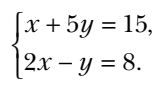 2. Решите методом сложения систему уравнений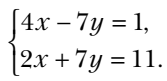 3. За 5 кг огурцов и 4 кг помидоров заплатили 220 р. Сколько стоит килограмм огурцов и сколько стоит килограмм помидоров, если 4 кг огурцов дороже килограмма помидоров на 50 р.?Учебник § 24-29повторитьmalevanaya55@yandex.ru890542929216ЛитератураОщущение трагического разлада героя с жизнью в стихотворении «Ты кончил жизни путь, герой!» Дж. Г. Байронаhttps://www.youtube.com/watch?v=krkaLQaNPR8Стр.246-247 читать выразительно аудиозаписьl.khmura@yandex.ru  8-903-461-22-66№ п/ппредметТема урокаД/зe-mail1НемецкийУчить немецкий язык – знакомиться со страной и людьмиС. 187 упр. 6С.  187 упр. 4 (а)kaplenko.1969@mail.ru892876629502Технология Проектная работа: вышивание лентами.Работа на уроке, просмотр презентации по ссылке.https://infourok.ru/prezentaciya-proektno-issledovatelskaya-rabota-vishivka-atlasnimi-lentami-1741689.html Учебник  повторить параг. 26, стр. 152- 159olya.staharnaja@yandex.ru896128424873БиологияБиотические и антропогенные факторыhttps://www.youtube.com/watch?v=Qtha8HGhjdo§ 63  рабочая тетрадь, фотоkantsurova1968@mail.ru 890642666744ТехнологияПроектная работа: вышивание лентамиРабота на уроке, просмотр презентации по ссылке.https://infourok.ru/prezentaciya-proektno-issledovatelskaya-rabota-vishivka-atlasnimi-lentami-1741689.htmlУчебник  повторить параг. 26, стр. 152- 159olya.staharnaja@yandex.ru896128424875Геометрия Итоговое повторение:Сумма углов треугольника, соотношения между сторонами и углами треугольника.Учебник  Глава 4 § 1-2Глава 4 § 1-2№ 223(а), 237(а)malevanaya55@yandex.ru890542929216ФизкультураПреодоление препятствий. Понятие о темпе упражнения. Инструктаж по ТБ на уроках легкой атлетики.Работа на уроке, просмотр презентации по ссылке.https://infourok.ru/prezentaciya-po-fizicheskoj-kulture-na-temu-instruktazh-po-tehnike-bezopasnosti-stroj-oru-tipa-zaryadki-hodba-i-beg-s-preodoleni-4214516.html Описать « что такое бег с препятствиями» Выполнить физическое упражнение  отжимания от пола 10 раз.olya.staharnaja@yandex.ru89612842487